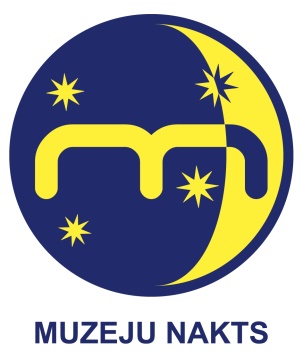 Akcijas moto:„ŠŪPULIS”Informācija par pasākuma norisi:Muzeja nosaukumsSkrindu dzimtas muzejsPasākuma nosaukumsŠyupoj mōte dēliniu-Mēmess lūgā spīž-...  (Purins, Drywa 1912.)Norises laiks 19.maijs(19:00-01:00)                     Aktivitāte19.00-01.00Izstāžu un ekspozīciju apskats muzejā. Kopīgi iešūposim Latvijas 100 gades šūpuli caur brāļu  Skrindu dzimtas devumu tautas pūrā. Iejusties laikmeta noskaņā palīdzēs Daugavpils cietokšņa tērpu salons “Atmiņu  lāde”.20.30.- 21.00Iepazīšanās ar novadnieka (mākslinieka, dzejnieka, literāta) Jāņa Svenča radošās daiļrades mantojumu. (Notiks jaunās  ekspozīcijas – izstādes  atklāšana, grafikas iespieddarbu demonstrējumi uz mākslinieka grafikas darbu spiedes).21.00 -21.15Mākslinieces, novadnieces Silvas Linartes izstādes (gleznojumi) atklāšana un tikšanās ar mākslinieci. 20.30 – 22.00I. leidumnīka “Kūkles” steigu noskaņošana un vakarēšana kopā ar radošām personībām.